Ребята из лагеря дневного пребывания «Лужайка» присоединились к Всероссийской акции Марафон зеленых дел под девизом «Экология начинается с тебя». Целью данного мероприятия является развитие экологической гражданственности. Для ребят были организованы следующие мероприятия: экскурсия в музей твердых бытовых отходов, участие в акции «Батарейка, сдавайся!», научно-познавательная игра «Растения и животные нашего края». В ходе занятий ребята приняли активное участие в обсуждении проблем, связанных с экологией, усвоили навыки, необходимые для охраны природы, высказывали свое мнение о бережном отношении к окружающей среде, начали сбор щелочных батареек.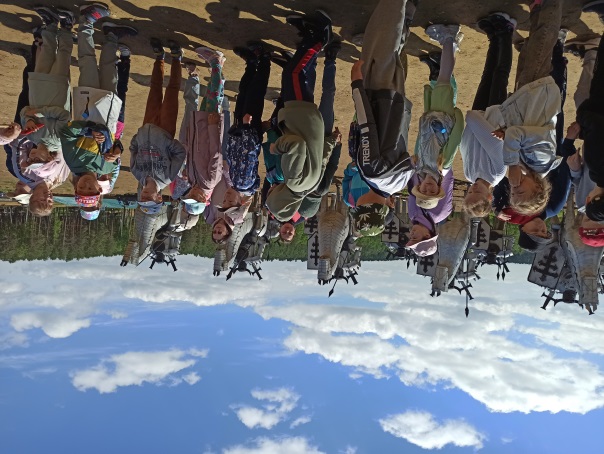 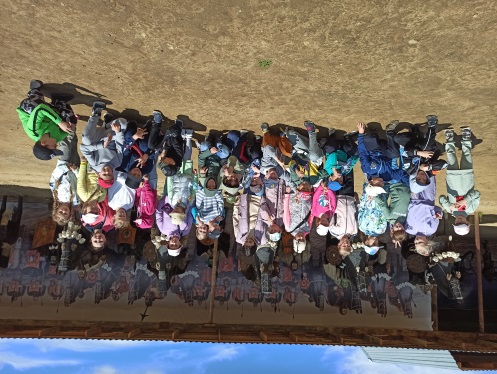 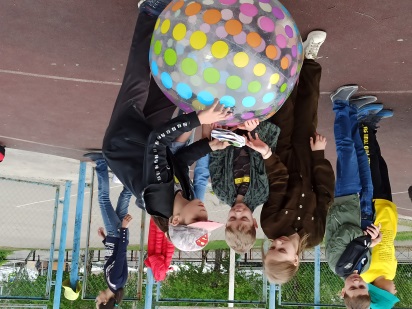 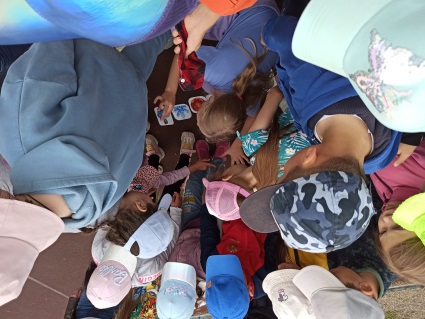 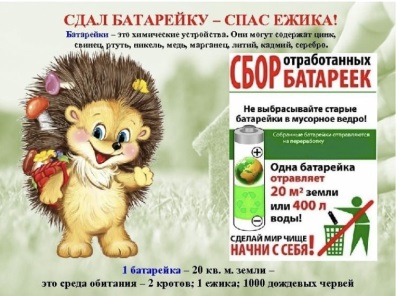 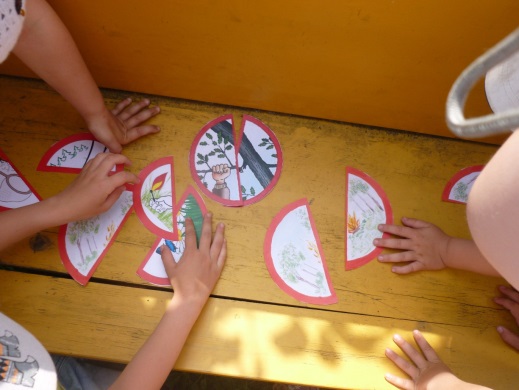 